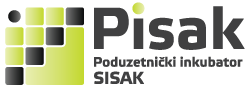 PRIJAVA ZA EDUKACIJU„GOOGLE ADWORDS”Gdje: PISAK - Poduzetnički inkubator Sisak, Capraška ulica 12, SisakKada: Petak, 26.2.2016. god. od 9:30 – 15:30 satiMolimo Vas da ispunjenu prijavu za edukaciju zajedno sa potvrdom uplate dostavite na adresu elektroničke pošte: marinela@apceramics.com ili krunoslava@apceramics.com ili faksom na broj 520-100. Ime i prezime:Titula:Funkcija:Tvrtka:Djelatnost:Adresa:Adresa za slanje računa:(Ukoliko je različita od gornje adrese)OIB tvrtke:Telefon:Fax:E-mail: